Пояснительная записка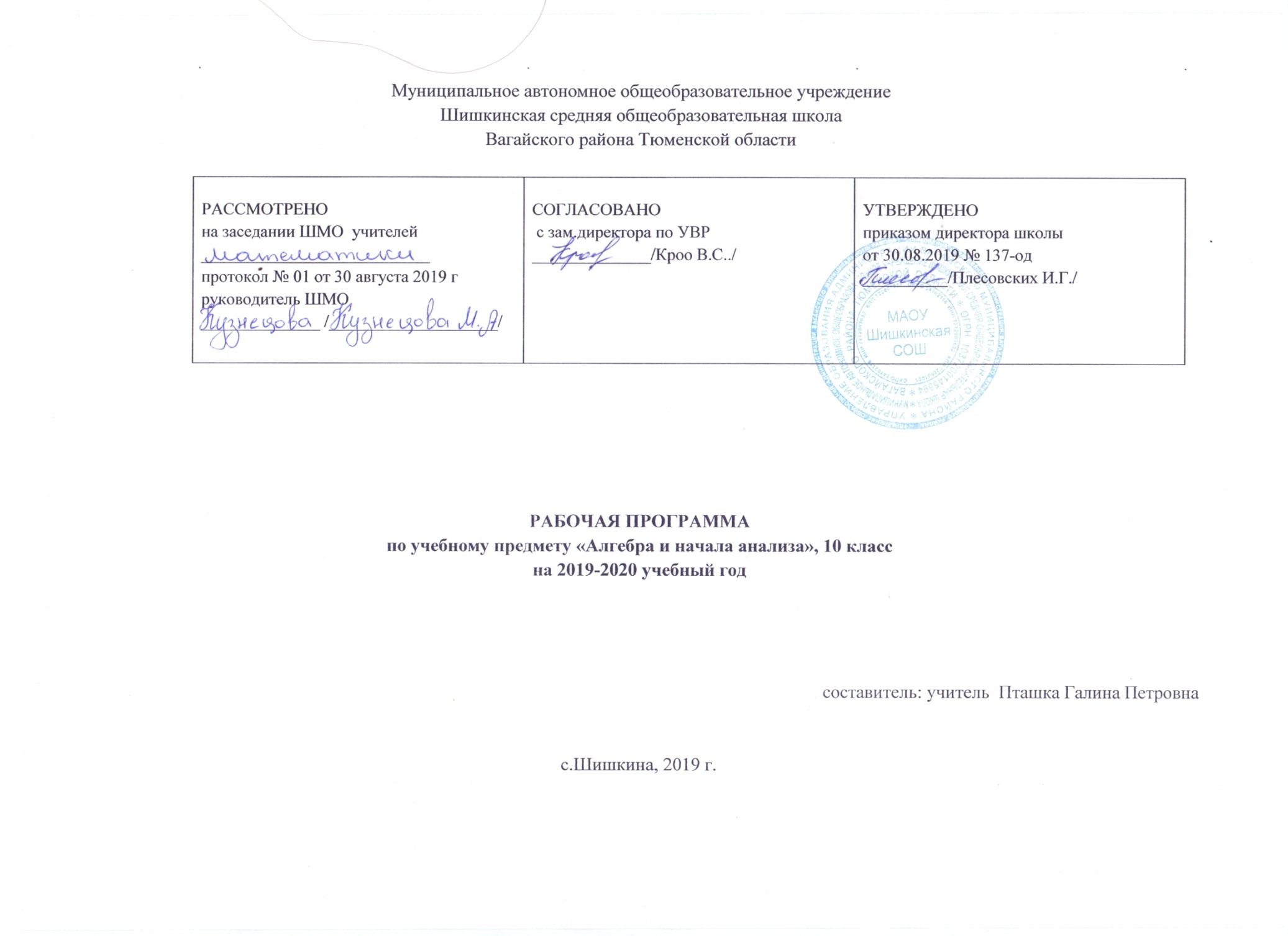 Нормативно-правовые документы:	Настоящая программа по алгебре и началам анализа для 10 класса составлена на основе Федерального Закона «Об образовании в Российской Федерации» от 29.12. 2012 № 273 (в редакции от 26.07.2019 г); приказа Минобразования России от 05.03.2004 №1089 «Об утверждении федерального компонента государственных образовательных стандартов начального общего, основного общего и среднего (полного) общего образования» (в редакции от 07.06.2017),  примерной программы среднего общего образования по алгебре, учебного плана среднего общего образования Муниципального автономного общего учреждения  Шишкинской средней общеобразовательной школы Вагайского района Тюменской области с учетом авторской программы  по алгебре и начала математического анализа для 10-11 класса Т. А. Бурмистровой (Москва, «Просвещение», .).Используется учебник «Алгебра и начала математического анализа» 10-11 классы. Авторы: А.Н. Колмогоров, А.М. Абрамов, Ю.П. Дудиницин и др. Москва, «Просвещение», 2014Согласно программе на изучение алгебре и начала математического анализа в 10 классе отводится 102 часа в год, 3 часа в неделю.Цели и задачи учебного предмета Изучение математики на базовом уровне среднего (полного) общего образования направлено на достижение следующих целей:формирование представлений о математике как универсальном языке науки, средстве моделирования явлений и процессов, об идеях и методах математики;развитие логического мышления, пространственного воображения, алгоритмической культуры, критичности мышления на уровне, необходимом для будущей профессиональной деятельности, а также последующего обучения в высшей школе;овладение математическими знаниями и умениями, необходимыми в повседневной жизни, для изучения школьных естественнонаучных дисциплин на базовом уровне, для получения образования в областях, не требующих углубленной математической подготовки;воспитание средствами математики культуры личности, понимания значимости математики для научно-технического прогресса, отношения к математике как к части общечеловеческой культуры через знакомство с историей развития математики, эволюцией математических идей. Описание ценностных ориентиров содержания учебного предметаОгромную важность в непрерывном образовании личности приобретают вопросы, требующие высокого уровня образования, связанного с непосредственным применением математики. Таким образом, расширяется круг школьников, для которых математика становится профессионально значимым предметом.Особенность изучаемого курса состоит в формировании математического стиля мышления, проявляющегося в определённых умственных навыках.Использование в математике нескольких математических языков даёт возможность развивать у учащихся точную, экономную и информативную речь, умение отбирать наиболее подходящие языковые средства.Математическое образование вносит свой вклад в формирование общей культуры человека: знакомство с методами познания действительности (понимание диалектической взаимосвязи математики и действительности, представление о предмете и методе математики, его отличиях от методов естественных и гуманитарных наук, об особенностях применения математики для решения научных и прикладных задач).  Понимания значимости математики для научно-технического прогресса, отношения к математике как к части общечеловеческой культуры через знакомство с историей развития математики, эволюцией математических идей. Изучение математики развивает воображение, пространственные представления. История развития математического знания даёт возможность пополнить запас историко-научных знаний школьников, сформировать у них представления о математике как части общечеловеческой культуры.Содержание уроков математики направлено на формирование таких ценностных ориентиров как: Воспитание трудолюбия, творческого отношения к учению, труду, дисциплинированность, последовательность, настойчивость и самостоятельность.Требования к уровню подготовки учащихся по курсу «Алгебра и начала математического анализа» к концу 10 класса.В результате изучения математики на базовом уровне ученик должен знать/понимать:- значение математической науки для решения задач, возникающих в теории и практике; широту и в то же время ограниченность применения математических методов к анализу и исследованию процессов и явлений в природе и обществе;- значение практики и вопросов, возникающих в самой математике для формирования и развития математической науки; историю развития понятия числа, создания математического анализа, возникновения и развития геометрии;- универсальный характер законов логики математических рассуждений, их применимость во всех областях человеческой деятельности;- вероятностный характер различных процессов окружающего мира;АЛГЕБРАуметь:- выполнять арифметические действия, сочетая устные и письменные приемы, применение вычислительных устройств; находить значения корня натуральной степени, степени с рациональным показателем, используя при необходимости вычислительные устройства; пользоваться оценкой и прикидкой при практических расчетах;-  проводить по известным формулам и правилам преобразования буквенных выражений, включающих степени, радикалы и тригонометрические функции;- вычислять значения числовых и буквенных выражений, осуществляя необходимые подстановки и преобразования;использовать приобретенные знания и умения в практической деятельности и повседневной жизни:- для практических расчетов по формулам, включая формулы, содержащие степени, радикалы и тригонометрические функции, используя при необходимости справочные материалы и простейшие вычислительные устройства;ФУНКЦИИ И ГРАФИКИуметь:- определять значение функции по значению аргумента при различных способах задания функции;- строить графики изученных функций;- описывать по графику и в простейших случаях по формуле поведение и свойства функций, находить по графику функции наибольшие и наименьшие значения;- решать уравнения, простейшие системы уравнений, используя свойства функций и их графиков;использовать приобретенные знания и умения в практической деятельности и повседневной жизни:- для описания с помощью функций различных зависимостей, представления их графически, интерпретации графиков;НАЧАЛА МАТЕМАТИЧЕСКОГО АНАЛИЗАуметь:- вычислять производные и первообразные элементарных функций, используя справочные материалы;- исследовать в простейших случаях функции на монотонность, находить наибольшие и наименьшие значения функций, строить графики многочленов и простейших рациональных функций с использованием аппарата математического анализа;- вычислять в простейших случаях площади с использованием первообразной; использовать приобретенные знания и умения в практической деятельности и повседневной жизни:- для решения прикладных задач, в том числе социально-экономических и физических, на наибольшие и наименьшие значения, на нахождение скорости и ускорения;УРАВНЕНИЯ И НЕРАВЕНСТВАуметь:- решать рациональные, показательные и логарифмические уравнения и неравенства, простейшие иррациональные и тригонометрические уравнения, их системы;- составлять уравнения и неравенства по условию задачи;- использовать для приближенного решения уравнений и неравенств графическим методом;- изображать на координатной плоскости множества решений простейших уравнений и их систем;использовать приобретенные знания и умения в практической деятельности и повседневной жизни:- для построения и исследования простейших математических моделей.Содержание учебного предмета «Алгебра» 10 классТема 1Тригонометрические функции любого угла 6 ч. Определение синуса, косинуса, тангенса и котангенса. Свойства синуса, косинуса, тангенса и котангенса. Радианная мера угла.Основная цель – расширить и закрепить знаниями умения, связанные с тождественными преобразованиями тригонометрических выражений; изучить свойства тригонометрических функций и познакомить с графиками. Обучающиеся должны знать:понятия радиана, синуса, косинуса, тангенса, котангенса. Основные тригонометрические формулы.Обучающиеся должны уметь:переводить градусы в радианы и наоборот. Использовать таблицу значений тригонометрических функций для решения задач. Применять тригонометрические формулы при решении задач.Контроль знаний:анализ устных ответов, анализ ежедневных письменных работ в тетрадях; анализ математических диктантов; анализ промежуточных самостоятельных работ.Тема 2Основные тригонометрические формулы 9 ч. Соотношения между тригонометрическими функциями одного и того угла. Применение основных тригонометрических формул к преобразованию выражений. Формулы приведения. Мнемоническое правило для записи формул приведения.Обучающиеся должны знать:основные тригонометрические тождества. Общий вид формул приведения. Обучающиеся должны уметь:использовать значения синуса, косинуса, тангенса и котангенса. Определять знаки синуса, косинуса, тангенса и котангенса по значению угла. Решать задачи. Использовать формулы приведения для решения задач.Контроль знаний:анализ устных ответов, анализ ежедневных письменных работ в тетрадях; анализ математических диктантов; анализ промежуточных самостоятельных работ, контрольная работа.Тема 3Формулы сложения и их следствия 7 ч. Формулы сложения. Формулы двойного угла. Формулы суммы и разности тригонометрических выражений.Обучающиеся должны знать:формулы сложения, суммы и разности синусов (косинусов), двойного угла, половинного аргумента. Обучающиеся должны уметь:применять их при решении задач.Контроль знаний:анализ устных ответов, анализ ежедневных письменных работ в тетрадях; анализ математических диктантов; анализ промежуточных самостоятельных работ.Тема 4Тригонометрические функции числового аргумента 6 ч. Синус, косинус, тангенс и котангенс. Тригонометрические функции и их графики.  Обучающиеся должны знать: понятия радиана, синуса, косинуса, тангенса, котангенса. Основное тригонометрическое тождество. Область значений для синуса, косинуса, тангенса и котангенса.Основные тригонометрические тождества. Формулы сложения, суммы и разности синусов (косинусов), двойного угла, половинного аргумента. Общий вид формул приведения. Мнемоническое правило для записи формул приведения. Определение функций синуса, косинуса, тангенса и котангенса. Их область определения и область значений. Тождества четности и периодичности для синуса и косинуса. Определения функций у = sinxи у = cosx. Область определения и область значений этих функций, что такое синусоида и линия синусов, тангенсоида и линия тангенсов. Свойство четности функций у =tgхи у = ctgх и периодичности.Обучающиеся должны уметь:переводить градусы в радианы и наоборот. Использовать таблицу значений тригонометрических функций для решения задач. Использовать основное тригонометрическое тождество. Использовать значения синуса, косинуса, тангенса и котангенса. Определять знаки синуса, косинуса, тангенса и котангенса по значению угла. Решать задачи. Использовать формулы приведения для решения задач. Определять расположение точки  на единичной окружности, если известно α. Знаки синуса, косинуса, тангенса и котангенса. Строить графики функций  у = sinxи у = cosx. Находить область определения и область значений различных функций по графиком. Пользоваться основными тригонометрическими формулами.Контроль знаний:анализ устных ответов, анализ ежедневных письменных работ в тетрадях; анализ математических диктантов; контрольная работа.Тема 5Основные свойства функций 13 чФункции и их графики. Четные и нечетные функции. Периодичность тригонометрических функций. Возрастание и убывание функций. Экстремумы. Исследование функций. Свойства тригонометрических функций. Гармонические колебания.Обучающиеся должны знать: понятие числовой функции. Области определения и области значенийфункции. Что такое график функции. Виды преобразований графиков функций. Определения функции, графики функции, области определения и области значений функции. Правила для преобразования графиков. Определения четной и нечетной функций. Свойства графиков четной и нечетной функций. Какие функции называются периодическими, наименьший положительный период для тригонометрических функций. Правило периодических функций, как находится период для функции у=Аf(kx+b). Основные свойства тригонометрических функций. Понятия возрастания, убывания функций, окрестности точки, точек экстремума, максимума и минимума функции. Основные свойства функций. Схему исследования функций, что такое асимптоты. Общую схему исследования функций. Что называют гармоническими колебаниями, амплитудой, частотой колебания, начальной фазой колебания, периодом гармонического колебания.Обучающиеся должны уметь:находить значение функции при определенном значении аргумента, области определения и области значений функции. Выполнять построение графиков функций. Преобразование графиков функций. Находить области определения и области значений функции. Находить области определения и области значений функции. Выполнять преобразование графиков. Строить графики элементарных функций. Определять, какие функции являются четными, какие – нечетными, какие не являются ни четными, ни нечетными. Доказывать периодичность функций. Находить наименьший положительный период периодических функций. Выполнять преобразования графиков, определять свойства функций. Находить промежутки возрастания, убывания, точки максимума и минимума функции. Проводить исследование функции, заданной графиком. Строить график функции, если известны ее свойства. Проводить исследование функций. Решать простейшие задачи для гармонических колебаний.Контроль знаний:анализ устных ответов, анализ ежедневных письменных работ в тетрадях; анализ математических диктантов; анализ промежуточных самостоятельных работ; контрольная работа.Тема 6Решение тригонометрических уравнений и неравенств 13ч. Арксинус, арккосинус, арктангенс. Решение простейших тригонометрических уравнений. Обучающиеся должны знать: теорему о корне. Понятия арксинуса, арккосинуса, арктангенса и арккотангенса. Определение простейших тригонометрических уравнений,различные способы их решения. Формулу корней уравнений cosx=a, sinx=a, tgx=a, особую форму записи решений для частных случаев. Приемы решения тригонометрических уравнений и систем уравнений.Обучающиеся должны уметь:применять теорему о корне. Решать простейшие задачи с арксинусом и арккосинусом. Решать простейших тригонометрических уравнения вида cosx=a, sinx=a, tgx=a. Решать тригонометрические уравнения и системы уравнений.Контроль знаний:анализ устных ответов, анализ ежедневных письменных работ в тетрадях; анализ математических диктантов; анализ промежуточных самостоятельных работ; контрольная работа.Тема 7Производная  14ч. Приращение функции. Понятие о производной. Понятие о непрерывности и предельном переходе. Правила вычисления производных. Производная сложной функции. Производные тригонометрических функций.Основная цель -  ввести понятие производной; научить находить производные функций в случаях, не требующих трудоемких выкладок. Обучающиеся должны знать: понятие приращения функции. Понятие о производной функции, физическом и геометрическом смысле производной. Определение предела числовой последовательности; свойства сходящихся последовательностей.Обучающиеся должны уметь:определять понятия, приводить доказательства. Воспринимать устную речь, участвовать в диалоге, аргументировано рассуждать и обобщать, приводить примеры. Находить производные суммы, разности, произведения, частного; основных элементарных функций. Находить производные сложных, тригонометрических функций. Расширять и обобщать сведения по нахождению производной. Владеть навыками самоанализа и самоконтроля. Работать с учебником, отбирать и структурировать материал. Составлять текст научного стиля. Собрать материал для сообщения по заданной теме. Контроль знаний:анализ устных ответов, анализ ежедневных письменных работ в тетрадях; анализ математических диктантов; анализ промежуточных самостоятельных работ; контрольная работа.Тема 8Применение непрерывности к производной 9 ч. Применение непрерывности. Касательная к графику функций. Приближённые вычисления. Производная в физике и технике.Обучающиеся должны знать: определение предела числовой последовательности. Свойства сходящихся последовательностей. Применение производной для приближенных вычислений. Определение скорости, ускорения.Обучающиеся должны уметь:составлять уравнения касательной к графику функции по алгоритму. Привести примеры, подобрать аргументы, сформулировать выводы. Решать проблемные задачи и ситуации. Применять производные для вычислений.Контроль знаний:анализ устных ответов, анализ ежедневных письменных работ в тетрадях; анализ промежуточной самостоятельной работы.Тема 9 Применение производной к исследованию функций 16 ч. Признак возрастания (убывания) функций. Критические точки функции, максимумы и минимумы. Примеры применения производной к исследованию функции. Наибольшее и наименьшее значение функции.Обучающиеся должны знать:Возрастающую и убывающую функцию на промежутке, монотонность, точки экстремума.  Алгоритм исследования функции на монотонность и экстремумы. План для исследования функции. Нахождение наибольшего и наименьшего значений непрерывной функции на промежутке. Алгоритм нахождения наименьшего и наибольшего значений непрерывной функции.Обучающиеся должны уметь:исследовать простейшие функции на монотонность и на экстремумы, строить графики простейших функций. Работать по заданному алгоритму, аргументировать решение и найденные ошибки, участвоватьв диалоге. Пользуясь планом, исследовать функцию и построить её график. Контроль знаний:анализ устных ответов, анализ ежедневных письменных работ в тетрадях; анализ промежуточных самостоятельных работ; контрольная работа.Тема 10Итоговое повторение 9 ч. Тригонометрические функции числового аргумента. Основные формулы тригонометрии. Тригонометрические уравнения. Системы тригонометрических уравнений. Производная. Правила вычисление производных. Производные сложной тригонометрических функций.Основная цель - повторение, обобщение и систематизация знаний, умений и навыков за курс математики (алгебры и начал математического анализа)10 класса.Контроль знаний: анализ устных ответов, анализ ежедневных письменных работ в тетрадях; итоговая контрольная работа.Учебно-тематический планКалендарно - тематическое планирование.Материально-техническое  обеспечениеДля учащихся:А.Н. Колмогоров, А.М. Абрамов, Ю.П. Дудиницин учебник для 10-11 кл. общеобразовательных учреждений и др.-Москва: Просвещение, 2014.Г. В. Дорофеев, Сборник, заданий для подготовки и проведения письменного экзамена по математике (курс А) и алгебре и началам анализа (курс В) за курс средней школы. 11 класс / Г. В. Дорофеев, Г. К. Муравин, Б. А. Седова. - Москва: Дрофа, 2017.Ф. Ф. Лысенко, Математика ЕГЭ -2018. Учебно-тренировочные тесты / Ф. Ф. Лысен-\ ко. - Ростов н/Д.: Легион.Ф. Ф. Лысенко, Тематические тесты. Математика ЕГЭ -2018. Ф. Ф. Лысенко. - Ростов н/Д.: Легион.Для учителя:А.Н. Колмогоров, А.М. Абрамов, Ю.П. Дудиницин, учебник для 10-11 кл. общеобразовательных учреждений и др.-Москва: Просвещение, 2014.Б.М. Ивлев, С.М. Саакян, С.И. Шварцбурд Дидактические материалы по алгебре и началам анализа для 10 класса, Москва: Просвещение, 2009.Т.Л. Афанасьева книги для учителя. Поурочные планы по учебнику Колмогорова А.Н. 10 кл. Волгоград: Издательство «Учитель» 2009.Рурукин А. Н. Поурочные разработки по Алгебре и началам анализа к УМК А.Н. Колмогорова. – М.: ВАКО, 2009. – 352 с.№п/пРазделы, темыКоличество часов№п/пРазделы, темыРабочая программа1.Тригонометрические функции любого угла62.Основные тригонометрические формулы93.Формулы сложения и их следствия74.Тригонометрические функции числового аргумента65.Основные свойства функций136.Решение тригонометрических уравнений и неравенств137.Производная148.Применение непрерывности к производной99.Применение производной к исследованию функций1610.Итоговое повторение9ВСЕГО102№ п/пНаименование раздела/темыкол-во часовТип урокаОсновные виды деятельностиформы работы, формы контролядатапроведениядатапроведения№ п/пНаименование раздела/темыкол-во часовТип урокаОсновные виды деятельностиформы работы, формы контроляпланфактТРИГОНОМЕТРИЧЕСКИЕ ФУНКЦИИ ЛЮБОГО УГЛАТРИГОНОМЕТРИЧЕСКИЕ ФУНКЦИИ ЛЮБОГО УГЛАТРИГОНОМЕТРИЧЕСКИЕ ФУНКЦИИ ЛЮБОГО УГЛАТРИГОНОМЕТРИЧЕСКИЕ ФУНКЦИИ ЛЮБОГО УГЛАТРИГОНОМЕТРИЧЕСКИЕ ФУНКЦИИ ЛЮБОГО УГЛАТРИГОНОМЕТРИЧЕСКИЕ ФУНКЦИИ ЛЮБОГО УГЛАТРИГОНОМЕТРИЧЕСКИЕ ФУНКЦИИ ЛЮБОГО УГЛА1-2Определение синуса, косинуса, тангенса и котангенса2урок открытия новых знаний.урок практикум.Фронтальная работа, выдвижение гипотез с их последующей проверкой. Математический диктант.Самостоятельная работа 1.02.0904.093-4Свойства синуса, косинуса, тангенса и котангенса2урок открытия новых знаний.урок практикум.Фронтальная работа, выдвижение гипотез с их последующей проверкой. Математический диктант.Самостоятельная работа 1.06.099.095-6Радианная мера угла2урок открытия новых знаний.урок практикум.Фронтальная работа, выдвижение гипотез с их последующей проверкой. Математический диктант.Самостоятельная работа 1.10.0914.09ОСНОВНЫЕ ТРИГОНОМЕТРИЧЕСКИЕ ФУНКЦИИОСНОВНЫЕ ТРИГОНОМЕТРИЧЕСКИЕ ФУНКЦИИОСНОВНЫЕ ТРИГОНОМЕТРИЧЕСКИЕ ФУНКЦИИОСНОВНЫЕ ТРИГОНОМЕТРИЧЕСКИЕ ФУНКЦИИОСНОВНЫЕ ТРИГОНОМЕТРИЧЕСКИЕ ФУНКЦИИОСНОВНЫЕ ТРИГОНОМЕТРИЧЕСКИЕ ФУНКЦИИОСНОВНЫЕ ТРИГОНОМЕТРИЧЕСКИЕ ФУНКЦИИ7-8Соотношения между тригонометрическими функциями одного и того же угла2урок усвоения новых знаний.урок практикумРабота у доски и в тетрадях.Математический диктант.Самостоятельная работа 2.16.0918.099-12Применение основных тригонометрических формул к преобразованию выражения4урок усвоения новых знаний.урок практикумСамостоятельная работа 3.20.0923.0925.0927.0913-14Формулы приведения2урок усвоения новых знаний.практикум.Самостоятельная работа 4.30.0902.1015Контрольная работа №1. «Тригонометрические функции»1урок контроляКонтрольная работа №1.04.1016-19Формулы сложения. Формулы двойного угла4урок открытия новых знаний.урок усвоения новых знаний.практикум.Фронтальная работа, работа у доски. Математический диктант.Самостоятельная работа 5.07.1009.1011.1014.1020-22Формулы суммы и разности тригонометрических функций3урок усвоения новых знанийРабота у доски и в тетрадях, Математический диктант.16.1018.1021.10ТРИГОНОМЕТРИЧЕСКИЕ ФУНКЦИИ ЧИСЛОВОГО АРГУМЕНТАТРИГОНОМЕТРИЧЕСКИЕ ФУНКЦИИ ЧИСЛОВОГО АРГУМЕНТАТРИГОНОМЕТРИЧЕСКИЕ ФУНКЦИИ ЧИСЛОВОГО АРГУМЕНТАТРИГОНОМЕТРИЧЕСКИЕ ФУНКЦИИ ЧИСЛОВОГО АРГУМЕНТАТРИГОНОМЕТРИЧЕСКИЕ ФУНКЦИИ ЧИСЛОВОГО АРГУМЕНТАТРИГОНОМЕТРИЧЕСКИЕ ФУНКЦИИ ЧИСЛОВОГО АРГУМЕНТАТРИГОНОМЕТРИЧЕСКИЕ ФУНКЦИИ ЧИСЛОВОГО АРГУМЕНТА23-24Синус, косинус, тангенс и котангенс(повторение)2урок обобщения изученногоФронтальная работа, работа у доски, индивидуальные задания.23.1025.1025-27Тригонометрические функции и их графики3урок практикумФронтальная работа, работа у доски.Математический диктант.06.1108.1111.1128Контрольная работа №2. «Тригонометрические функции числового аргумента»1урок контроляКонтрольная работа №2.13.11ОСНОВНЫЕ СВОЙСТВА ФУНКЦИЙОСНОВНЫЕ СВОЙСТВА ФУНКЦИЙОСНОВНЫЕ СВОЙСТВА ФУНКЦИЙОСНОВНЫЕ СВОЙСТВА ФУНКЦИЙОСНОВНЫЕ СВОЙСТВА ФУНКЦИЙОСНОВНЫЕ СВОЙСТВА ФУНКЦИЙОСНОВНЫЕ СВОЙСТВА ФУНКЦИЙ29-30Функции и их графики2урок открытия новых знанийФронтальная работа, работа с учебником, решение задач.15.1118.1131-32Четные и нечетные функции. Периодичность тригонометрических функций2урок усвоения новых знанийФронтальная работа, работа у доски.Математический диктант20.1122.1133-34Возрастание и убывание функций. Экстремумы2урок усвоения новых знанийурок практикумРабота с учебником, решение задач.25.1127.1135-38Исследование функций4урок усвоения новых знанийпрактикум.Самостоятельная работа 6.29.1102.1204.1206.1239-40Свойства гармонических функций. Гармонические колебания.2урок открытия новых знанийурок практикумФронтальная работа, работа у доски, индивидуальные задания.9.1211.1241Контрольная работа №3. «Основные свойства функций»1урок контроляКонтрольная работа №3.13.12РЕШЕНИЕ ТРИГОНОМЕТРИЧЕСКИХ УРАВНЕНИЙ И НЕРАВЕНСТВРЕШЕНИЕ ТРИГОНОМЕТРИЧЕСКИХ УРАВНЕНИЙ И НЕРАВЕНСТВРЕШЕНИЕ ТРИГОНОМЕТРИЧЕСКИХ УРАВНЕНИЙ И НЕРАВЕНСТВРЕШЕНИЕ ТРИГОНОМЕТРИЧЕСКИХ УРАВНЕНИЙ И НЕРАВЕНСТВРЕШЕНИЕ ТРИГОНОМЕТРИЧЕСКИХ УРАВНЕНИЙ И НЕРАВЕНСТВРЕШЕНИЕ ТРИГОНОМЕТРИЧЕСКИХ УРАВНЕНИЙ И НЕРАВЕНСТВРЕШЕНИЕ ТРИГОНОМЕТРИЧЕСКИХ УРАВНЕНИЙ И НЕРАВЕНСТВ42-43Арксинус, арккосинус и арктангенс2урок усвоения новых знанийПрактикум.Фронтальная работа, выдвижение гипотез с их последующей проверкой. Самостоятельная работа 7.16.1218.1244-46Решение простейших тригонометрических уравнений3практикум.Фронтальная работа, работа у доски. Математический диктант.Самостоятельная работа 8.20.1223.1225.1247-48Решение простейших тригонометрических неравенств2практикумРабота у доски, индивидуальные задания.27.1213.0149-53Примеры решение тригонометрических уравнений и систем уравнений5урок усвоения новых знанийпрактикум.Фронтальная работа, выдвижение гипотез с их последующей проверкой. Самостоятельная работа 9.15.0117.0120.0122.01  24.0154Контрольная работа №4. «Тригонометрические уравнения и неравенства».1урок контроляКонтрольная работа № 4.27.0155-56Приращение функции 2урок открытия новых знанийурок практикумРабота над ошибками.Фронтальная работа, работа у доски, индивидуальные задания.29.0131.0157Понятие о производной1урок открытия новых знаний урок практикумФронтальная работа, работа у доски и в тетрадях.03.0258-59Понятие о непрерывности и предельном переходе2усвоение новых знанийФронтальная работа, работа у доски, индивидуальные задания.05.0207.0260-63Правила вычисления производных4усвоение новых знанийМатематический диктант.Самостоятельная работа 10.10.02   14.0212.02   17.0264Производная сложной функции1урок открытия новых знаний урок практикумФронтальная работа, выдвижение гипотез с их последующей проверкой. 19.02   65-67Производные тригонометрических функций3урок усвоения новых знанийурок практикумМатематический диктант.21.0224.0226.0268Контрольная работа №5. «Производная»1урок контроляКонтрольная работа № 5.28.0269-71Применение непрерывности3урок открытия новых знанийурок практикумРабота над ошибками.Фронтальная работа, работа у доски. Самостоятельная работа 11.02.0304.036.0372-74Уравнение касательной к графику функции3урок открытия новых знанийурок практикумФронтальная работа, работа у доски, индивидуальные задания.9.0311.03   13.0375Приближенные вычисления1урок открытия новых знанийурок практикумФронтальная работа, работа у доски, индивидуальные задания.16.0376-77Производная в физике и технике2урок открытия новых знанийпрактикумФронтальная работа, работа у доски, индивидуальные задания.18.0320.03ПРИМЕНЕНИЕ ПРОИЗВОДНОЙ К ИССЛЕДОВАНИЮ ФУНКЦИИПРИМЕНЕНИЕ ПРОИЗВОДНОЙ К ИССЛЕДОВАНИЮ ФУНКЦИИПРИМЕНЕНИЕ ПРОИЗВОДНОЙ К ИССЛЕДОВАНИЮ ФУНКЦИИПРИМЕНЕНИЕ ПРОИЗВОДНОЙ К ИССЛЕДОВАНИЮ ФУНКЦИИПРИМЕНЕНИЕ ПРОИЗВОДНОЙ К ИССЛЕДОВАНИЮ ФУНКЦИИПРИМЕНЕНИЕ ПРОИЗВОДНОЙ К ИССЛЕДОВАНИЮ ФУНКЦИИПРИМЕНЕНИЕ ПРОИЗВОДНОЙ К ИССЛЕДОВАНИЮ ФУНКЦИИ78-81Признаки возрастания (убывания) функции4урок открытия новых знанийурок практикумФронтальная работа, работа у доски, индивидуальные задания.Самостоятельная работа 12.30.0301.04    03.04 6.0482-84Критические точки функции, максимумы и минимумы3урок усвоения новых знанийурок практикумФронтальная работа, работа у доски, индивидуальные задания.Самостоятельная работа 13.8.04 10.0413.0485-88Примеры применения производной к исследованию функции4урок практикумСамостоятельная работа 14.15.0417.0420.0422.0489-92Наибольшее и наименьшее значение функции4урок обобщения изученногоурок практикумФронтальная работа, работа у доски, индивидуальные задания.Самостоятельная работа 15.24.0427.0429.04 6.0593Контрольная работа №6. «Применение производной»1урок контроляКонтрольная работа №6.8.05ИТОГОВОЕ ПОВТОРЕНИЕИТОГОВОЕ ПОВТОРЕНИЕИТОГОВОЕ ПОВТОРЕНИЕИТОГОВОЕ ПОВТОРЕНИЕИТОГОВОЕ ПОВТОРЕНИЕИТОГОВОЕ ПОВТОРЕНИЕИТОГОВОЕ ПОВТОРЕНИЕ94Тригонометрические функции числового аргумента. Основные формулы тригонометрии1урок обобщения изученногоФронтальная работа, работа у доски, индивидуальные задания.13.0595-96Тригонометрические уравнения2урок обобщения изученного Фронтальная работа, работа у доски, индивидуальные задания.15.0518.0597Системы тригонометрических уравнений1урок обобщения изученногоФронтальная работа, работа у доски, индивидуальные задания.20.0598-99Производная. Правила вычисления производных. Производные сложной и тригонометрических функций2урок обобщения изученногоФронтальная работа, работа у доски, индивидуальные задания.22.0525.05100-101Итоговая контрольная работа1урок контроляКонтрольная работа №7.27.0529.05102Применение производной к исследованию функций.129.05